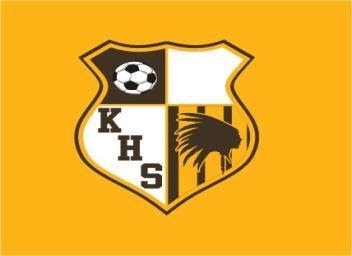 KICKAPOO HIGH SCHOOL2020 VARSITY SHOOTOUT30TH EDITIONTEAMS PARTICIPATING:KICKAPOO, GLENDALE, CATHOLIC, NIXATHURSDAY OCTOBER 1ST5:00PM	KICKAPOO	VS	NIXA7:00PM	GLENDALE	VS	CATHOLICFRIDAY OCTOBER 2ND5:00PM	CATHOLIC	VS	NIXA7:00PM	KICKAPOO 	VS 	GLENDALESATURDAY OCTOBER 3RD 9:00AM	NIXA		VS	GLENDALE11:00AM	CATHOLIC	VS	KICKAPOOKICKAPOO HIGH SCHOOL2020 VARSITY SHOOTOUT30TH EDITIONTOURNAMENT RULES:If games are tied after regulation there will be sudden victory overtime periods.  If still tied after two 10 minute overtime periods.  We will go to pk’s.Teams listed first will be home team and wear dark uniforms.Scoring used to determine final standings:5 points for a win and 1 point for goal differential with a maximum of 3 points.  1 point will be awarded for a shutout (e.g. 3-0 winner receives 9 points).If two teams are tied with total points, head to head competition will determine winner.If still tied, total goals scored in all three games will be used to determine the winner.If still tied, fewest goals allowed in three games will break the tie.If still tied, a coin toss will determine the winner.